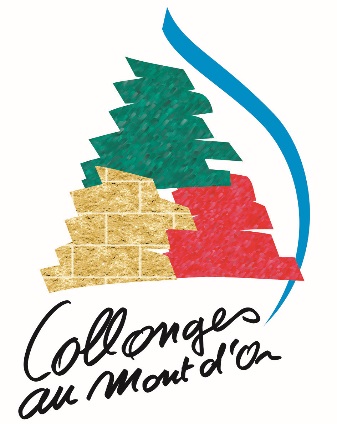 Charte des engagements entre le CCAS et le bénéficiaire de la « Participation financière au permis de conduire »EntreMr, Mme ……………………………………………………………………………………………………………………………………Né(e) le…………………………………………………………………………………………………………………………………………..Demeurant ……………………………………………………………………………………………………………………………………EtLe CCAS de la Commune de Collonges-au-Mont d’Or, représenté par son Président Monsieur Alain GERMAIN, dûment habilité à cet effet par délibération du Conseil d’Administration du 01/12/2015Préambule :Considérant que le permis de conduire constitue aujourd’hui un atout incontestable pour l’emploi ou la formation,Considérant que l’obtention du permis de conduire nécessite des moyens financiers qui ne sont pas à la portée de tous les jeunes,Considérant que l’obtention du permis de conduire contribue, en outre, à la lutte contre l’insécurité routière,Considérant l’avis favorable des membres du CCAS,Considérant qu’il convient en conséquence, par la présente charte, d’attribuer, une participation financière au permis de conduire automobile, à Mr ou Mme………………………………………………………, conformément à la délibération du Conseil d’Administration du CCAS du 01/12/2015 modifié par le Conseil d’Administration du CCAS du 24/04/2018 et du 26/11/2020.Il est convenu ce qui suit :Article 1 : ObjetLes signataires  de la présente charte reconnaissent que la participation attribuée constitue un enjeu d’insertion sociale et professionnelle.Ils considèrent que cette participation repose sur une double démarche volontaire :-Celle du bénéficiaire, qui s’engage à réaliser une activité bénévole d’intérêt collectif et à suivre assidûment une formation au permis de conduire, formalisée par la signature de la présente charte du CCAS.-Celle du CCAS qui octroie la participation et qui suivra les actions concrètes spécifiques réalisées par le bénéficiaire.- Ils s’engagent dans le cadre de la présente charte à mettre en œuvre tous les outils de réussite visant à l’obtention du permis de conduire.Article 2 : Les engagements du bénéficiaireLe bénéficiaire de la participation financière au permis de conduire d’un montant total de 500.00 €, devra s’inscrire dans une auto-école de son choix pour suivre sa formation.Sous sa responsabilité exclusive, le bénéficiaire s’engage à :-suivre régulièrement les cours dispensés par l’auto-école dans le but de l’obtention de son permis,-réaliser 50 heures d’activités d’intérêt collectif dans les 2 ans suivant la signature de la présente charte,-rencontrer régulièrement la personne du CCAS chargée du suiviArticle 3 : les engagements du CCASLe CCAS versera directement  à l’auto-école la bourse d’un montant total de 500.00 € accordée à Mr, Mme …………………………………………………………en deux versements selon les modalités de l’article 4 ci-dessous.Le CCAS bénéficiera de tous les renseignements pertinents concernant le bénéficiaire de ladite participation, Mr, Mme ……………………………………………………..afin de l’aider au mieux dans son parcours d’obtention du permis de conduire automobile.Article 4 : dispositions spécifiquesDès que Mr, Mme ………………………………………..aura réussi l’épreuve théorique du permis de conduire, l’auto-école en informera par écrit le CCAS qui versera à l’auto-école la somme de 250.00 €Le versement complémentaire de 250.00 € sera effectué à la fin du travail d’intérêt collectif.En cas de non réussite à l’examen du code de la route dans les 2 ans, à compter de l’inscription de Mr, Mme …………………………………………………………, il est convenu que la participation et la charte seront annulés de plein droit.Mr, Mme………………………………………………………… ne pourra prétendre à une indemnité, ni demander au CCAS le remboursement de sa contribution définie à l’article 3.Article 5 : dispositions d’ordre généralLes signataires de la présente s’engagent à veiller au respect de la présente charte.Fait à Collonges-au-Mont-d’Or, le ……………………..Le bénéficiaire,							Le Président,								Monsieur Alain GERMAINLes Parents du bénéficiaire ( en cas de bénéficiaire mineur),